Bonjour à vous tous, chers parents et chers enfants,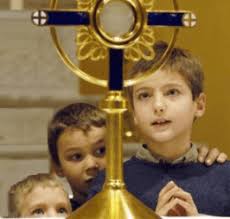 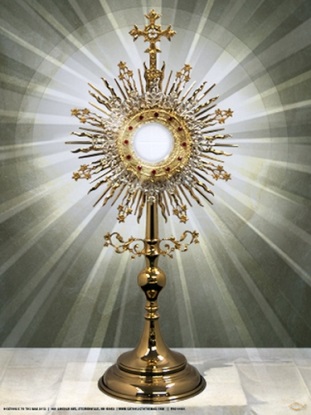 Pour cette période pascale 2021, nous proposons aux enfants :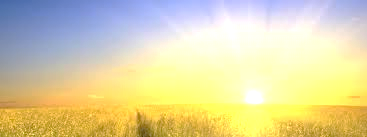 Un groupe d’enfants adorateursDe quoi s’agit-il ?Se retrouver en groupe d’enfants pour prier et adorer Jésus ensemble devant le Saint-Sacrement, petite Hostie de pain où Jésus est réellement présent.Comment ?Prières courtes, méditation, chants, lecture de la Parole,… adaptés aux enfants.Pour qui ? Pour tous les enfants, de 0 à 12 ans… et plus…, désireux de mieux connaître et plus aimer Jésus. Les parents peuvent accompagner les plus petits… et même les plus grands si nous respectons les conditions sanitaires actuelles (maximum 15 adultes).Quand ? 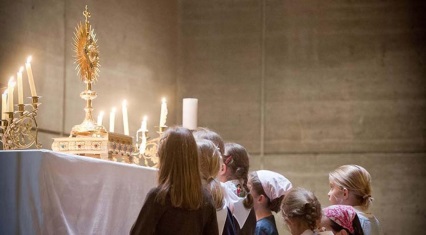 Les rencontres durent 30 minutes, de 16h-16h30.Elles se dérouleront 1 fois par semaine, chaque vendredi.Elles se produiront durant la période pascale (7 semaines). Elles débuteront durant les vacances de Pâques, dès le vendredi 9 avril, pour se terminer le vendredi avant la Pentecôte, le 21 mai 2021. Voici les dates :9 avril et 16 avril (vacances de Pâques), 23 avril, 30 avril, 7 mai, 14 mai (congé d’Ascension), 21 mai.Où ?A l’église du Sacré Cœur de Robermont, rue Nicolas Coumans 4030 Liège.Contact : Nathalie Taymans-Denomerenge : 0496/69.15.04 ou bien nathdeno@hotmail.com